Сценарий игровой программы «Проводы Масленицы»Цель: сохранение народных традиций празднования Масленицы,  организация творческого и содержательного досуга детей, формирование здорового образа жизни детей, развитие навыков движения в хороводе на улице в зимнее время.Действующие лица: 2 скоморохаМасленица ВеснаЗвучит музыка 1-й Скоморох: Эй, добрые господа!Пожалуйте сюда!Приходите Масленицу встречать,А зиму прогонять!2-й Скоморох: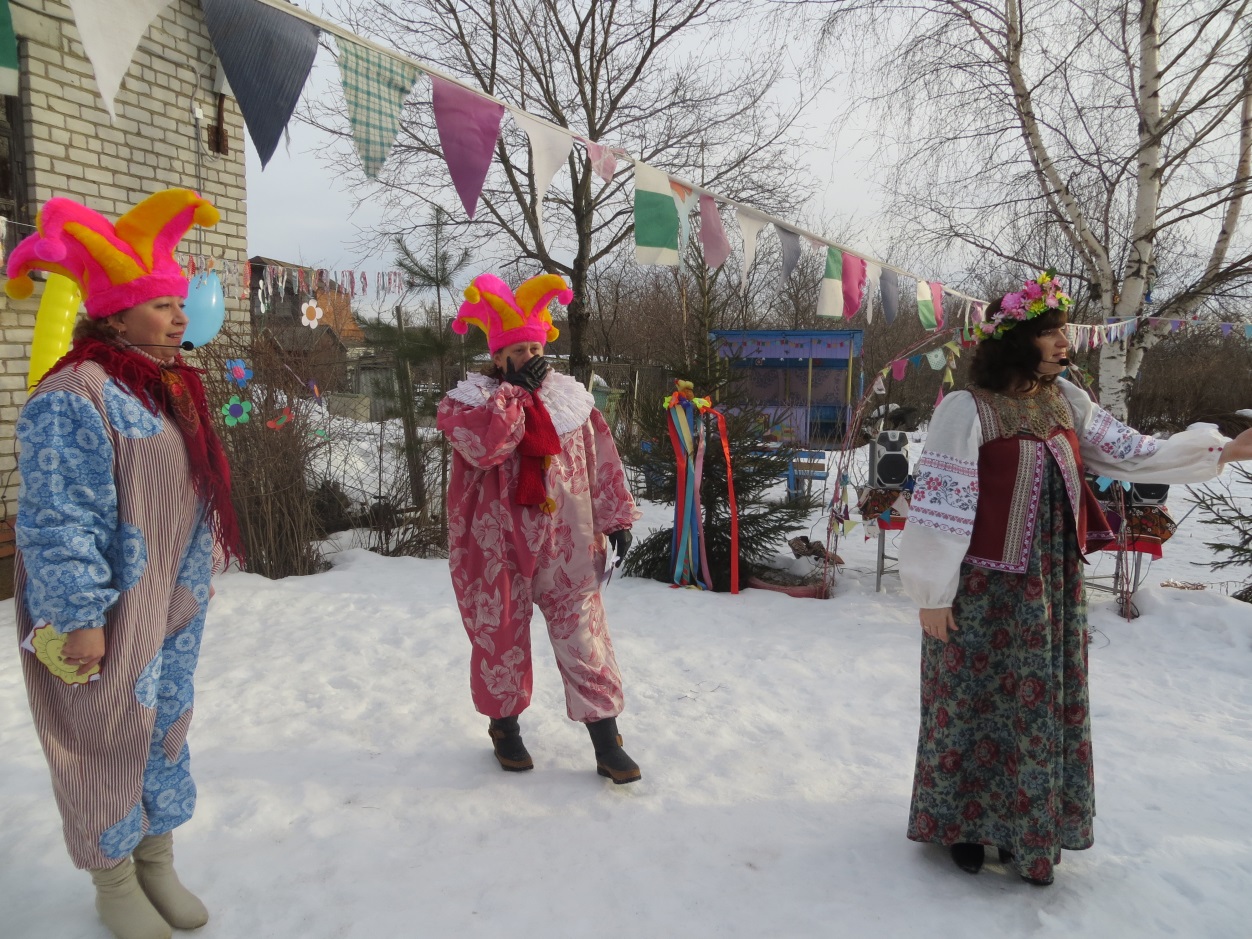 Весну встретим, зиму проводим,В хороводе походим!Хоровод «Мы весну-красну встречаем».1-й СкоморохМасленица весела- Карусель среди селаС игрушками, погремушками.Веселись, не хочу!Садись, прокачу!Катание «на каруселях».2-й Скоморох:  А теперь вкруг выходите, Масленицу все зовите! Повторяйте все за мной!А мы Масленицу ждём,Со двора не идём.Приходи МасленицаНа широкий двор,Поиграть, попеть,На горках покататься,В блинах поваляться!Поют закличку.Звучит фонограмма появляется  Масленица.Масленица:Как вставала я ранешенько,Собиралась я быстрешенько.Как стояла я у жаркой печи,Выпекала калачи, калачи.Вы подружки собирайтеся,В сарафаны наряжайтеся!Будем вместе хороводы водить,Надо нам еще и зиму проводить!Будем вместе мы петь и плясать,И блинами всех гостей угощать.Хоровод «Масленка»1-й скоморох:Ой ты Масленица раскрасавицаМы встречаем тебя хорошенько!Пирогами, ватрушками,Да весёлыми частушками!(Масленица становиться в середину круга, а дети поют ей частушки)1-й скоморох: Пришла Масленица с весельем,  Предлагаем не стоять, предлагаем поиграть!Игра «Достань угощение».1-й скоморох: Как услышите весть хорошую –В ладоши хлопайте,А если не очень хорошую –Ногами топайте! Договорились?2-й скоморох:У Весны сегодня День рождения! (Хлопают)Угощаемся блинами и печеньем. (Хлопаем)Зиму просим поскорее уходить! (Хлопаем)Бабушки и девочки печки разожгли!  (Хлопаем)Всем блиночков, всем блиночков напекли! (Хлопают)Блины с мёдом да вареньем! (Хлопают)Не блины, а объеденье!  (Хлопают)Блины сладкие с начинкою. (Хлопают)Все с пуховою перинкою!  (Топают)А иные и с подушками! (Топают)А другие и с ракушками! (Топают) Звучит фонограмма «появление Весны»2-й скоморох:Здравствуй, милая красавица Весна!Наконец ты пробудилась ото сна!Весна: (кланяется)Всему честному люду –Здоровье, благополучиеМир каждому дому,Счастье каждому человеку!Я приглашаю поиграть со мной в мою любимую игру «Ручейки»1-й скоморох: Пришло время долгожданной Весне ключи от владений вручить. И для этого нам нужны помощники - 2 команды по 5 человек. Игра «Ключники»Весна: А сейчас давайте сыграем еще в одну интересную игру с платком. Игра «Передай платочек»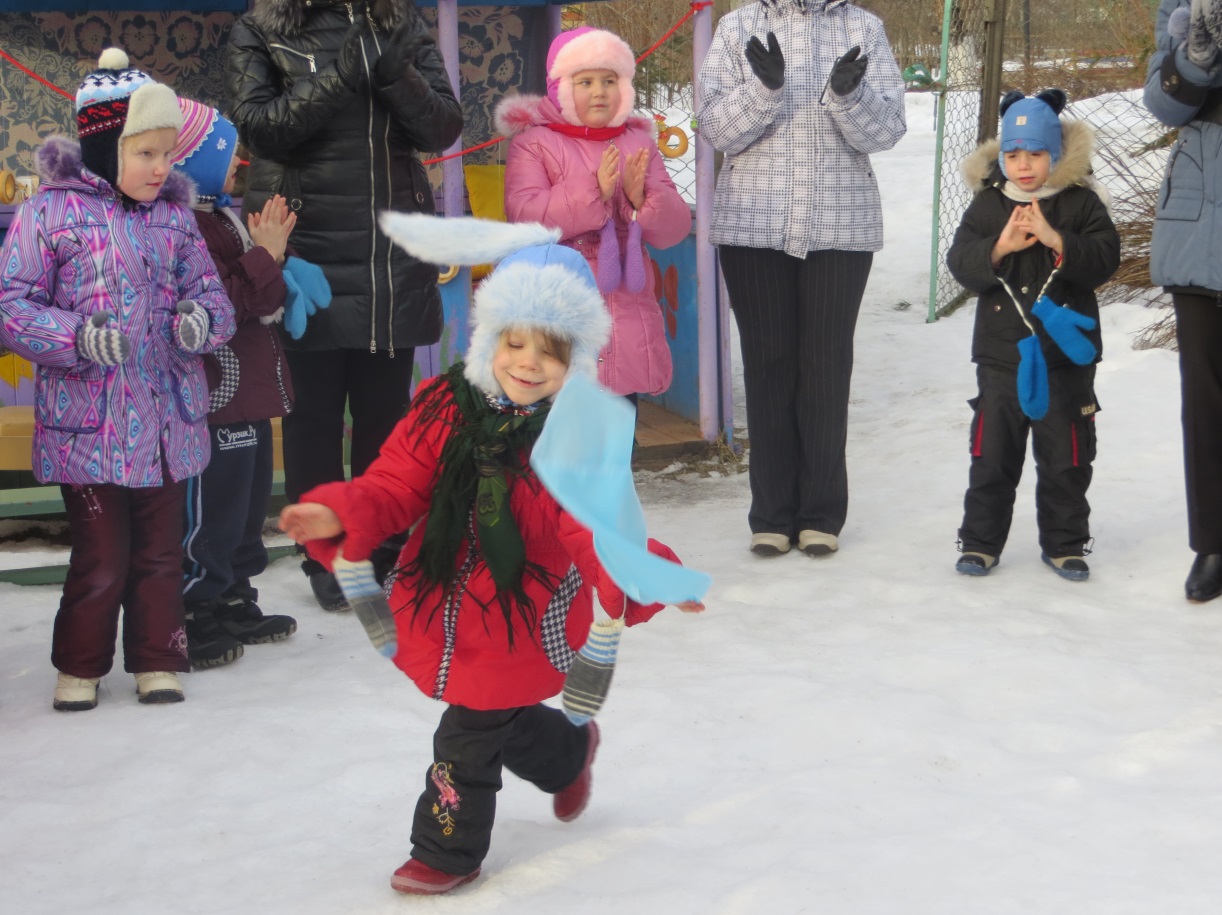 1-й скоморох: На «петушиный бой» приглашаютсяДрачуны смелые, толкаться умелые!(Выбираются игроки, им в одну руку  дается по подушке)Встали в круг – раз!Одну руку за спину  - два!Подушки взяли – три! Игра «Петушиный бой»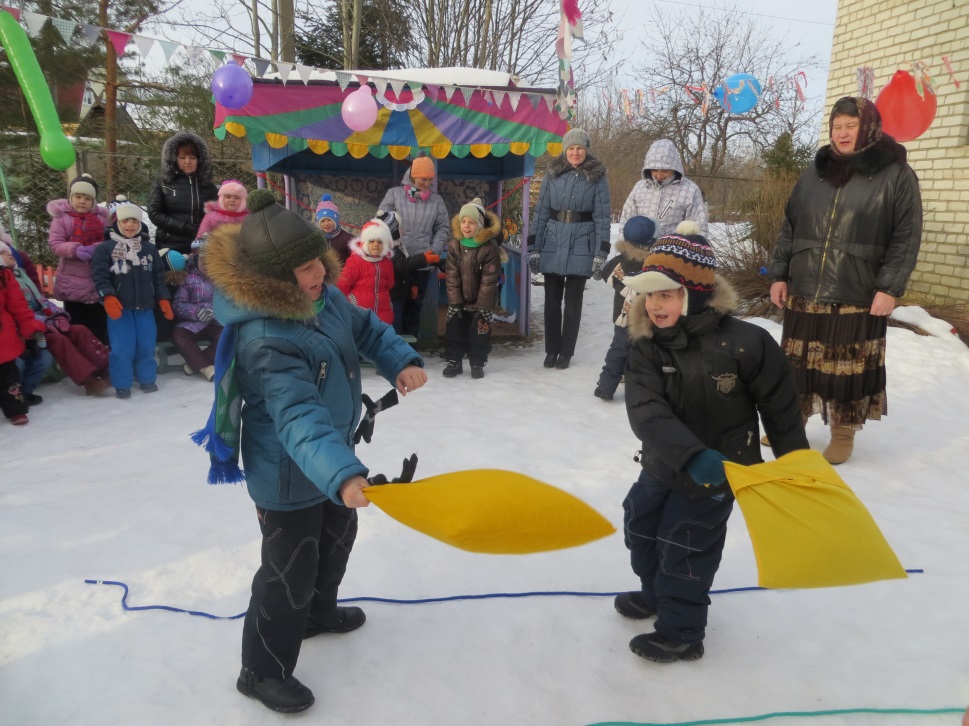 Масленица:Спасибо вам,  люди добрые, люди добрые, хлебосольные.Пришла пора прощаться с вами.Я желаю всем вам счастья доброго, солнца ясного,Дня прекрасного, хлеба мягкого на большом столе!Мира светлого на родной земле!2-й скоморох: Давайте попрощаемся с Масленицей. Повторяйте все за нами хором!   Ты прощай, прощай, наша Масленица!Прощай, Масленица, прощай!Снова всех нас навещай!Масленица  уходит, под музыку все идут хороводом к чучелу масленицы1-й скоморох: Эй, масленица –Сидит на шесте на большой высоте!Высоко сидит, да на нас глядит!Сидит, дразниться наша Масленица!А теперь уноси свой скоромный дух!Сжигание чучела 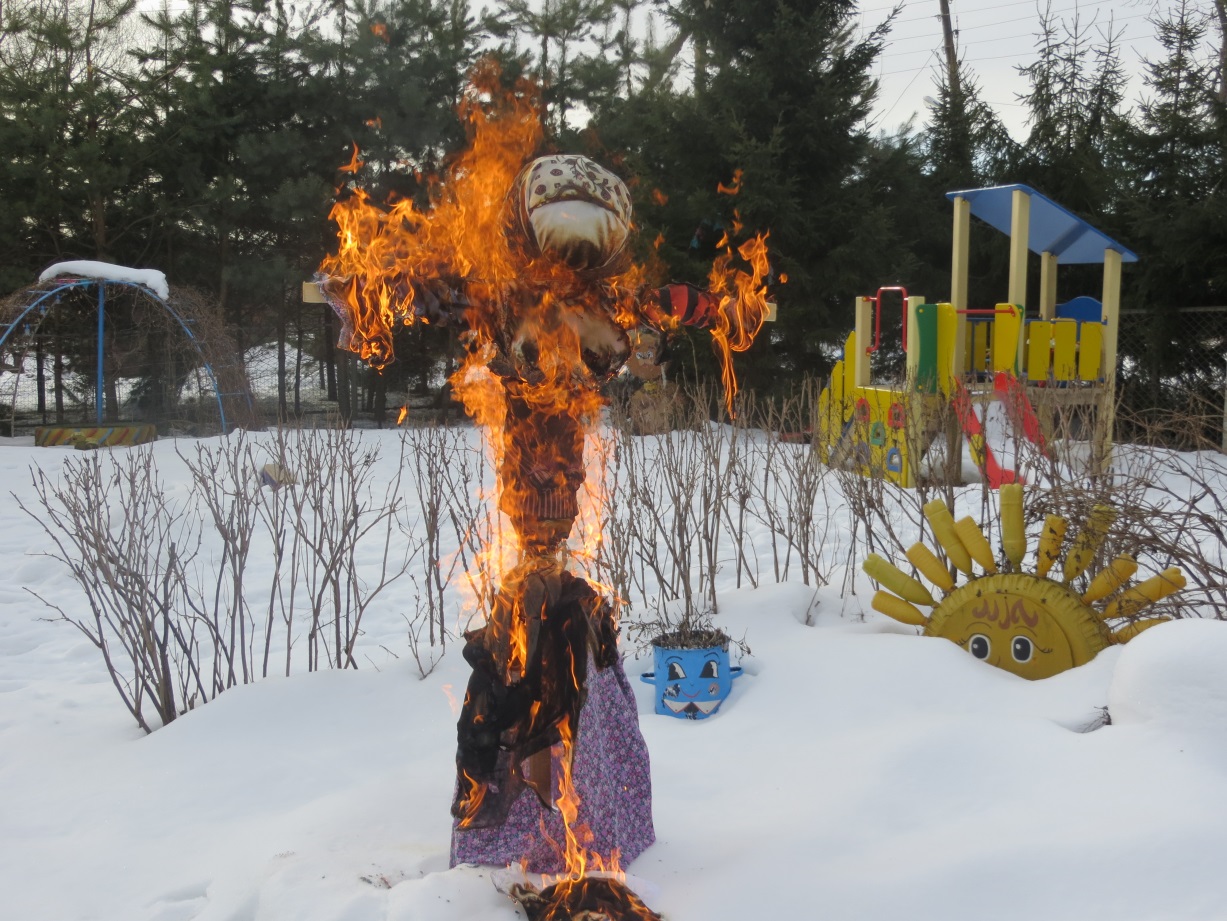 Весна:Масленица  сгорелаПтица песенку запела.Всех с весенней песней Приглашаем в дом.С чаем и блинами Мы в весну войдем.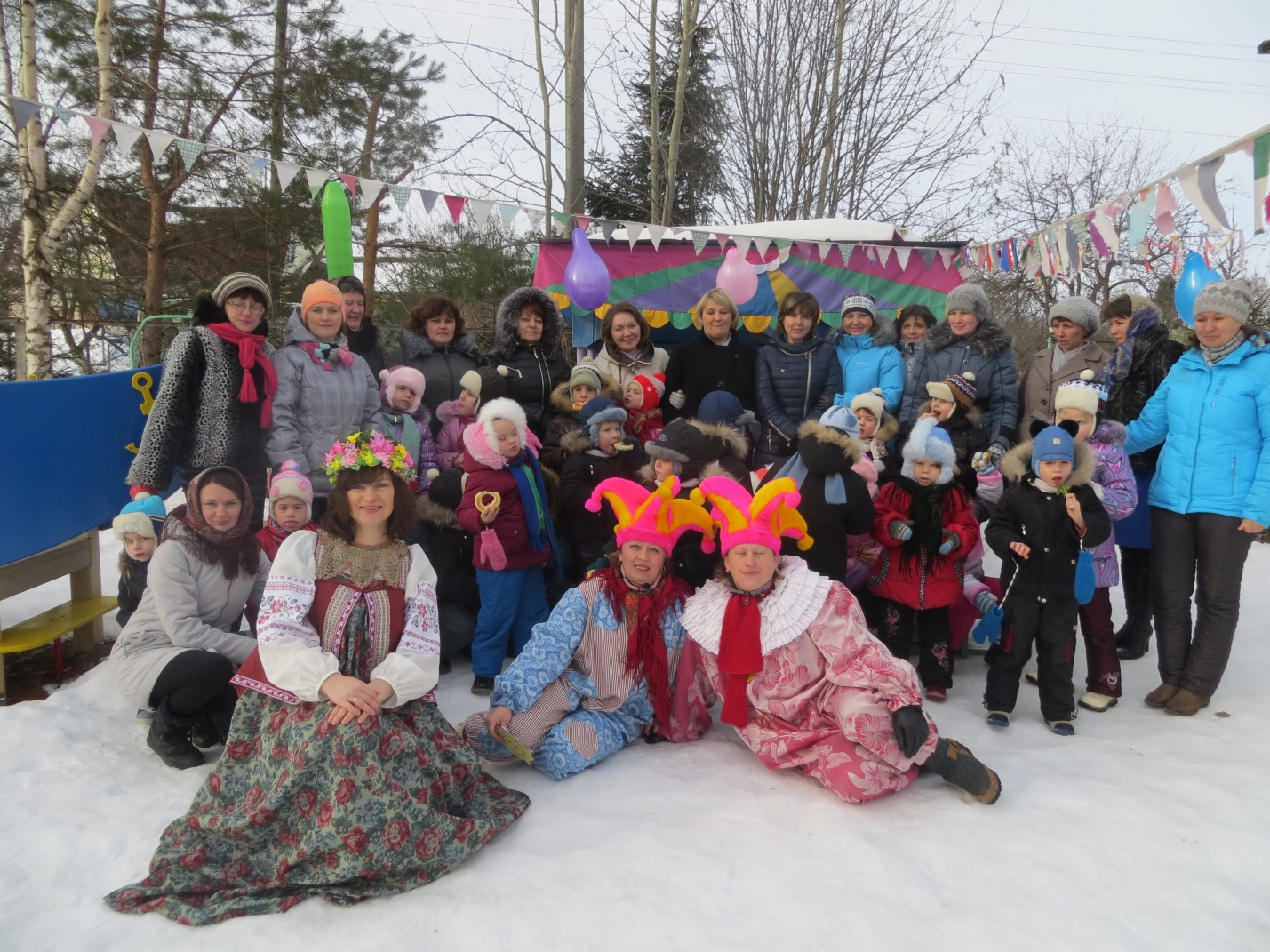 